					………………………..…………………………..…………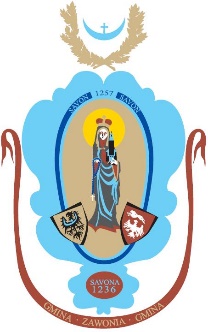                      							 (imię i nazwisko rodzica) …….………………………….………………………..……                                  							    (adres) OŚWIADCZENIE O WIELODZIETNOŚCI RODZINY KANDYDATA PRZEDSZKOLA LUB ODDZIAŁU PRZEDSZKOLNEGO Ja niżej podpisana/y…………………………………………………………………………oświadczam,że jestem rodzicem (opiekunem prawnym) dziecka ………………..………..………………..,                                                                                                        (imię i nazwisko dziecka)wychowującego się w rodzinie wielodzietnej.Dzieci pozostające we wspólnym gospodarstwie domowym (włącznie z kandydatem                     do oddziału przedszkolnego):Jestem świadoma/y odpowiedzialności karnej za złożenie fałszywego oświadczenia.                                                                ……………………………………………………………………             (czytelny podpis osoby składającej oświadczenie)……………., dnia………………………………..Wyjaśnienie: Przez rodzinę wielodzietną należy rozumieć rodzinę (także rodzinę zastępczą), zamieszkałą pod wspólnym adresem, składającą się z rodziców/rodzica mających na utrzymaniu troje i więcej dzieci w wieku do ukończenia 25 roku życia, a także dziecko, które ukończyło 25 rok życia legitymujące się orzeczeniem o znacznym stopniu niepełnosprawności, jeżeli w związku z tą niepełnosprawnością rodzinie przysługuje świadczenie pielęgnacyjne lub specjalny zasiłek opiekuńczy; do członków rodziny nie zalicza się dziecka pozostającego pod opieką opiekuna prawnego, dziecka pozostającego w związku małżeńskim, a także pełnoletniego dziecka posiadającego własne dziecko.Lp.Imię i nazwisko dzieckaData urodzeniaPESELMiejsce nauki1.2.3.4.5.6.7.